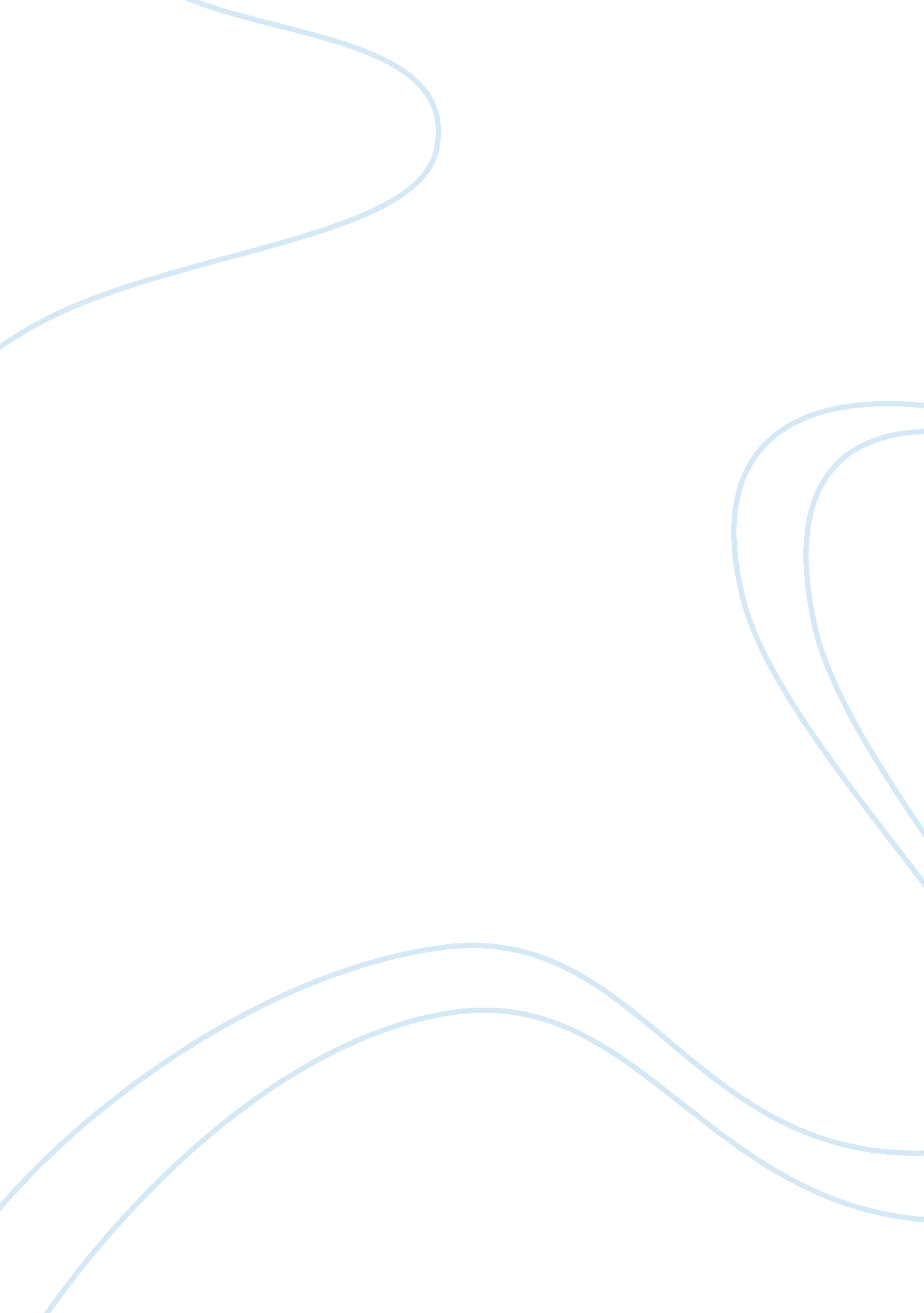 Free report on the metromover(conclusion)Experience, Failure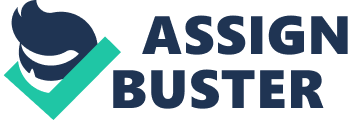 Conclusion: In conclusion, the Metromover train car system is a vital part of downtown Miami. The system connects all of Brickell and major residential buildings, retail centers, office buildings and hotels in Downtown. Passengers like the Metromover, and according to the ridership statistics, there is a slight increase in the total number of people that use the system annually. 
However, the system has a significant setback in terms of maintenance costs. For example in 2011, the system cost $23, 314, 100 in maintenance fees but the annual revenues it generated equated to $0 since the system is free to ride. According to professor Shen (8), the national average of public transportation recovery is about 50% in the United States. However, the figure is not even remotely close to 10% in the Metromover’s case. 
Drawing from the inferences above, it is my opinion that the system is a financial failure because as much as we should bear responsibility for seniors and handicapped persons in society, we are not responsible for everyone else. This is because the system’s maintenance costs depend on taxpayers’ money which everyone contributes, but then not all people get to use the system. 
In conclusion, the Metromover train car system is a vital part of downtown Miami. The system connects all of Brickell and major residential buildings, retail centers, office buildings and hotels in Downtown. Passengers like the Metromover, and according to the ridership information, there is a slight increase in the total number of people that use the system annually. 
However, the system has a major setback in terms of maintenance costs. For example, in 2011, the system cost $23, 314, 100 in maintenance fees but the annual revenues it generated equated to $0 since the system is free to ride. According to professor Shen (8), the national average of public transportation recovery is about 50% in the United States but in this case, the figure is not even close to 10%. 
In my opinion therefore, the system is a financial failure because as much as we should bear responsibility for the seniors and handicapped people in society, we are not responsible for everyone else. This is because the system’s maintenance costs depend on the taxpayers’ money and thus everyone contributes but then, not all people get to use the system. 